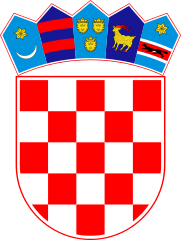 KLASA: 021-05/21-01/68URBROJ: 2178/02-03-21-1Bebrina, 16. prosinca 2021. godineNa temelju članka 72. stavka 1. Zakona o komunalnom gospodarstvu  („Narodne novine“, broj 68/18, 110/2018 i 32/20), a u vezi s člankom 19. Zakona o lokalnoj i područnoj (regionalnoj) samoupravi („Narodne novine“ broj 33/01, 60/01, 129/05, 109/07, 25/08, 36/09, 36/09, 150/11, 144/12, 19/13, 137/15, 123/17, 98/19 i 144/20) i članka 32. Statuta općine Bebrina („Službeni vjesnik Brodsko-posavske županije“, broj 2/2018., 18/2019 i 24/2019 i „Glasnika Općine Bebrina“ broj 01/2019, 02/2020 i 4/2021),  Općinsko vijeće općine Bebrina na svojoj  5. sjednici održanoj 16. prosinca 2021. godine, donosiII. IZMJENA PROGRAMAodržavanja komunalne infrastrukture za 2021. godinuČlanak 1.	U Programu održavanja komunalne infrastrukture za 2021. godinu ("Glasnik Općine Bebrina" broj 9/2020 i 10/2021) (u daljnjem tekstu: Program) mijenja se članak 3. i glasi:	"U 2021. godini održavanje komunalne infrastrukture  iz članka 1. ovog Programa u općini Bebrina obuhvaća:Članak 2.	U ostalim dijelovima Program ostaje nepromjenjen.Članak 3 .	Ova II. izmjena Programa stupa na snagu osam dana od dana objave u  „Glasniku Općine Bebrina“.OPĆINSKO VIJEĆE  OPĆINE BEBRINA Dostaviti:Jedinstveni upravni odjel, sjedniceMinistarstvo prostornog uređenja, graditeljstva i državne imovineGlasnik Općine BebrinaPismohrana.Održavanje javnih zelenih površinaPlan 2021.Povećanje/smanjenjeNovi plan 2021.Održavanje javnih zelenih površina na području općine Bebrina koje čine prakovi, dječja igrališta i travnjaci (k.č.br. 764/2 k.o. Kaniža, k.č.br. 764/1 k.o. Kaniža, k.č.br. 761/3 k.o. Kaniža, k.č.br. 761/2 k.o. Kaniža, k.č.br. 761/1 k.o. Kaniža, k.č.br. 628   k.o. Kaniža, k.č.br. 766/4 k.o. Kaniža, k.č.br. 766/2 k.o. Kaniža, k.č.br. 435 k.o. Dubočac, k.č.br. 785/2 k.o. Šumeće, k.č.br. 1242 k.o. Bebrina, k.č.br. 766/1 k.o. Kaniža, k.č.br. 749 k.o. Zbjeg, k.č.br. 766/3 k.o. Kaniža, k.č.br. 35/15 k.o. Banovci, k.č.br. 76/2 k.o. Banovci, k.č.br. 35/1 k.o. Banovci)60.0000,000,0060.000,00UKUPNO:60.000,000,0060.000,00Izvori financiranja:opći prihodi i primicikomunalna naknadakoncesijska naknadešumski doprinos       2. Održavanje čistoće javnih površinaPlan 2021.Povećanje/smanjenjeNovi plan 2021.Održavanje zelenih površina, pješačkih staza, parkova, dječijih igrališta, te dijelovi javnih cesta koje prolaze kroz naselje, kad se ti  dijelovi ne održavaju kao javne ceste prema posebnom zakonu- javna parkirališta k.o. Zbjeg kč.br. 749, k.o. Zbjeg kčbr. 901 i k.č.br. 1212/3 k.o. Bebrina50.000,000,0050.000,00Materijal za održavanje javnih površina (uključujući motorni benzin i dizel)110.000,000,00110.000,00UKUPNO:160.000,000,00160.000,00Izvori financiranja:opći prihodi i primicikomunalna naknadakomunalni doprinoskoncesijska naknada3. Održavanje  i  nasipanje tucanikom ili frezanim asfaltom nerazvrstanih cesta  i uređenje javnih površina Plan 2021.Povećanje/smanjenjeNovi plan 2021.400.000,000,00400.000,00čišćenje snijega i leda u zimskom periodu  na nerazvrstanim cestama u naseljima općine Bebrina (k.č.br. 1215 k.o. Bebrina, k.č.br. 1209 k.o. Bebrina, k.č.br. 1211, k.č.br. 1372/2 k.o. Kaniža, k.č.br. 1372 k.o. Kaniža, k.č.br. 918/2 k.o. Banovci, k.č.br. 1123/1 k.o. Stupnički Kuti, k.č.br. 1064 k.o.Šumeće, k.č.br. 887, 738 i 888/3 k.o. Zbjeg)nasipanje tucanikom ili frezanim asfaltom nerazvrstanih cesta  i uređenje javnih površina (k.č.br. 1215 k.o. Bebrina, k.č.br. 1099 k.o. Šumeće, k.č.br. 640/1 k.o. Kaniža)400.000,000,00400.000,00UKUPNO:400.000,000,00400.000,00Izvori financiranja:opći prihodi i primicikomunalna naknada  komunalni doprinos, Izvori financiranja za održavanje poljskih puteva prihod od prodaje i zakupa  poljoprivrednog zemljišta u vlasništvu4. Održavanje grobljaPlan2021.Povećanje/smanjenjeNovi plan 2021.Održavanje mjesnih groblja u Bebrini (k.č.br. 602/2 k.o. Bebrina), Banovcima (k.č.br. 519 k.o. Banovci, 520 k.o. Banovci), Šumeću i Zbjegu (k.č.br. 862 k.o. Šumeće), , Kaniži (k.č.br. 912 k.o. Kaniža) i Dubočcu (k.č.br. 139 k.o. Dubočac)25.000,000,0025.000,00UKUPNO:25.000,000,0025.000,00Izvor financiranja:opći prihodi i primiciGrobna naknadakomunalni doprinos 5. Javna rasvjetaPlan2021.Povećanje/smanjenjeNovi plan 2021.troškovi zamjene dotrajalih svjetiljki i rasvjetnih tijela u naseljima Bebrina, Banovci, Stupnički Kuti, Zbjeg, Dubočac, Šumeće i Kaniža100.000,00-30.000,0070.000,00troškovi potrošnje električne energije za osvjetljavanje ulica u naseljima Bebrina, Banovci, Stupnički Kuti, Zbjeg, Dubočac, Šumeće i Kaniža250.000,00-40.000,0021.000,00UKUPNO:350.000,00-70.000,00280.000,00Izvor financiranja:komunalna naknadakomunalni doprinos 